ResourcesEmployee Assistance Program (EAP)Bar Association programs - confidential services and support for lawyers facing substance use disorders or mental health issues. ABA – Commission on Lawyer Assistance Programs (LAPs)    http://www.americanbar.org/groups/lawyer_assistance.htmlState and/or local LAPs – contact a bar associationYour faith organizationExplore Apps: Guided meditation, sleep, and/or stop distractions  National Suicide Prevention Lifeline -1-800-273-TALK (8255), Available 24 HoursCrisis Text Line - Need help? Text START to 741-741TALK TO SOMEBODY/LISTEN TO COLLEAGUES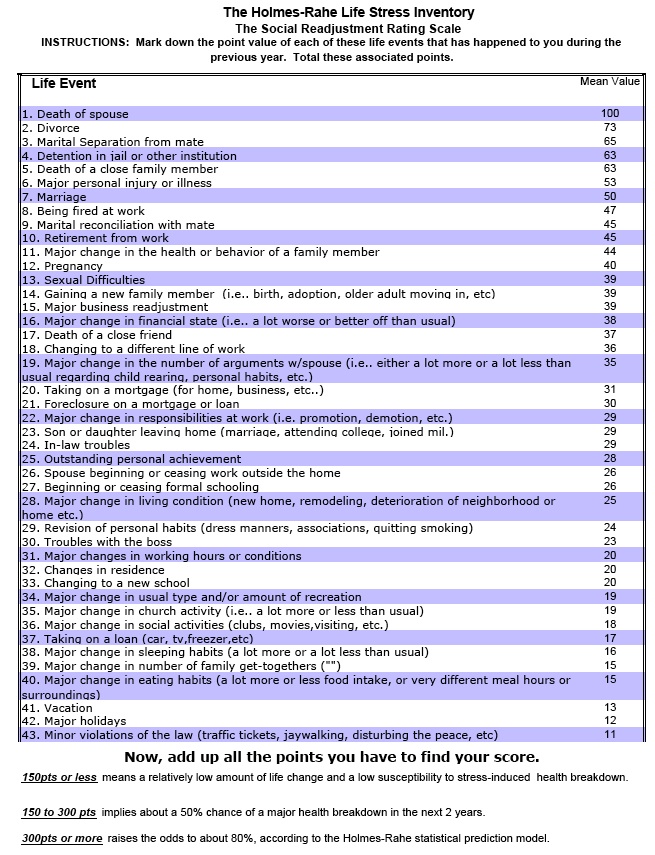 